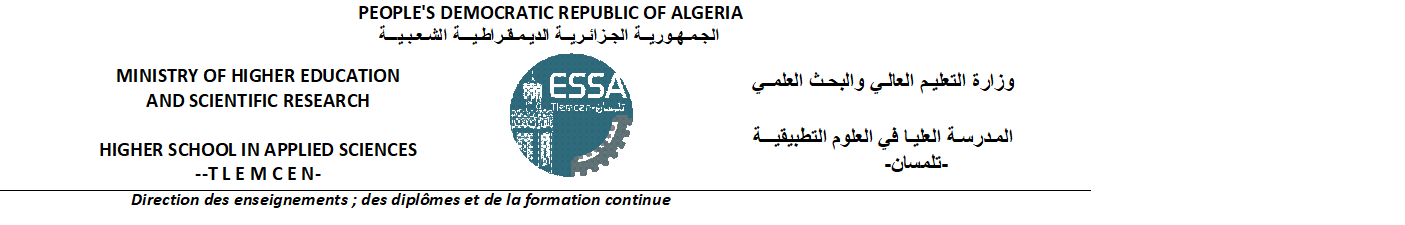 PLANNING DES EXAMENS DU SECOND CYCLEPremier semestre-2023/20245èmeannée (Filière : Génie Industriel Option : Management industriel et logistique)-JoursHoraireDimanche14/01/2024Lundi15/01/2024Mardi16/01/2024Mercredi17/01/2024Jeudi18/01/20248h30-10h00Entreprenariat, innovation et propriété intellectuelleA.DERFOUFPilotage des Systèmes industrielsL.GHOMRILogistique de transport et de distributionM.BRAHAMIIntroduction aux mètaheuristiquesF.MALIKINouvelles tendances en recherche (Formation Master)S.M.KHEFIF10h30-12h00Facilities Design (Formation Master)A.OUHOUDWarehousing et plateformes logistiquesM.BENNEROUFIOT au service de l’industrie du futurH.MEGNAFIIngénierie des systèmes(Formation Master)F.BELOUFASalleSalle 09Salle 09Salle 09Salle 09Salle 09